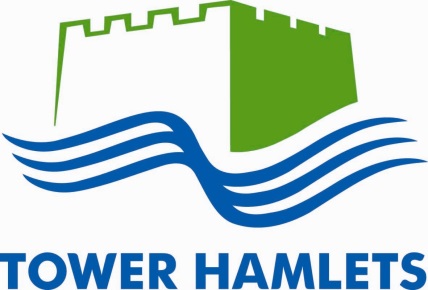 In what format would you like to receive correspondence?   People involved in this assessment Details of advocate:Who gave the wellbeing rating above?I confirm that the record of my views of my needs and service requirements is accurate. Person detailsName: Surname: Date of Birth:Address:Postcode:Home telephone number: Work telephone number:Mobile number:Email address: Standard Letter Large Print (please state font size):     Large Print (please state font size):     Text Email Audio USB stick Braille BSL interpreter with visits Easy Read Makaton Other (please state): Other (please state):Assessment detailsNamesRole/relationshipAdvocacy and interpretingWas the assessment written by someone other than the person? Yes                     NoIf yes, please say why:Did the person self-direct the assessment? Yes                     NoIf no, was the advocate:Did the person self-direct the assessment? Yes                     NoIf no, was the advocate:Did the person self-direct the assessment? Yes                     NoIf no, was the advocate: Independent   Family member FriendHow did the advocate support you?How did the advocate support you?How did the advocate support you?Name:Address:Telephone:Relationship to the person:Email address:Was an interpreter required? Yes                     NoIf yes, please provide details of interpreter:If yes, please provide details of interpreter:Name:Address:TelephoneRelationship with the person:A – Your situation Briefly say what your situation is and how you want it to change:What are your health conditions or impairments and how do they affect your mental or physical functioning?What difficulties do you have that relate to these conditions or impairments?B – What is already happeningWhat do you do yourself to manage your own difficulties?What care and support are you currently receiving from family, friends, your community and other agencies?How well is this working for you and each of the people providing the support?C - What needs to happenWhich of your needs are not currently being met or met well, and how is this affecting you?What would need to happen so that you, your family, friends and community meet as many of these needs as is appropriate and reasonable?What publicly funded services – social care, health or housing - are required to meet the remaining needs and what will they achieve?Wellbeing ratingPlease say on a scale of 0-10 how you rate your current level of well-being? 
Note: If the person or their advocate refused to give a wellbeing rating please mark 0 below. The person The persons advocate The person and advocate refused to give a wellbeing ratingAdvocate viewsAdvocates own views if different from the person's:Consent to hold and share informationWe keep the personal information you have provided in this form and use it to ensure that we understand your situation, your needs and can assess, plan and provide appropriate care and support and review. We hold this information on file and/or a secure computerised record.We may share this information within the Council, with staff members who need it to provide social care support for you or your carer or if we have a safeguarding concern around your safety. We may also share this information with professionals that may include primary and secondary health care professionals, providers of social care registered landlords etc. This is not a complete list, to read more details please refer to Section 6 under the Care Act.We will only share information which is relevant and necessary to provide the services you need and for quality assurance, case reviews or for auditing purposes. In certain situations we may be required to exchange this information as laid down by law, in accordance with our Data Protection Policy. All information collected will be also be covered by our Privacy Notice. By completing this form you are agreeing to the information outlined above. We will discuss this and any concerns you might have when we contact you. Signed:Name:Date:Once you’ve completed this form, please return to: adultcare@towerhamlets.gov.uk or print it off and send to us by post:Assessment and Intervention TeamEducation, Social Care and WellbeingLondon Borough of Tower Hamlets2nd Floor, John Onslow House1 Ewart PlaceLondon E3 5EQ